Паспорт инвестиционной площадки Основные сведения о площадкеУдаленность участка (км):Доступ к площадкеОсновные параметры зданий и сооружений, расположенных на площадкеСобственные транспортные коммуникации (на территории площадки)Характеристика инженерной инфраструктурыТрудовые ресурсыНазвание площадкиДействующее предприятие по производству мягкого кровельного покрытия, линолеума и гофротарыМестонахождение (адрес) площадкиСмоленская область, Дорогобужский район, пгт. ВерхнеднепровскийТип площадки (свободные земли; объекты незавершенного строительства; производственная база; иное)производственная базаВладелец площадкиФорма собственностиЧастная собственностьЮридический (почтовый) адрес, телефон (код города), e-mail, web-siteСмоленская область, г. Сафоново, ул. Новая, д. 49Контактное лицо (Ф.И.О.)Соболев Андрей ВалериевичДолжностьТел. 8-952-991-56-05Телефон (код города)700-103@mail.rue-mailУсловия приобретения (пользования) площадки(покупка, аренда и т.д.)Условия аренды (приобретения) участка37 млн. руб.Расчетная стоимость арендыПрочие затраты, связанные с приобретением площадки (топографическая съемка, составление кадастрового плана, межевание и т.д.)Описание земельного участка:Площадь земельного участка, га 17,45 гаФорма земельного участкаНеправильной формы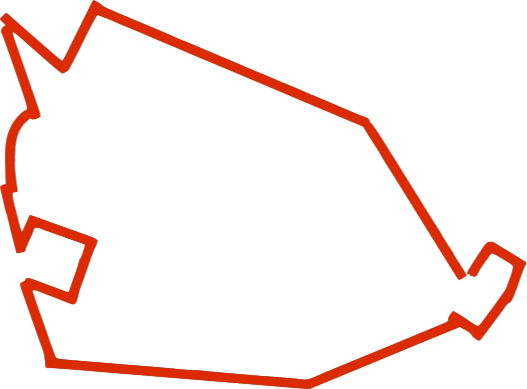 Размеры земельного участка: длина и ширинаОграничения по высоте-Возможность расширения земельного участка (да, нет)ДаКатегория земель (земли сельскохозяйственного назначения; земли поселений; земли промышленности, энергетики, транспорта, связи, радиовещания, телевидения, информатики, земли для обеспечения космической деятельности, земли обороны, безопасности и земли иного специального назначения; земли особо охраняемых природных территорий и объектов; земли лесного фонда; земли водного фонда; земли запаса)Земли населенных пунктовФункциональная зона (жилая, общественно-деловая, производственная, инженерной и транспортной инфраструктуры, сельскохозяйственного использования, рекреационного назначения, иное)ПроизводственнаяСуществующие строения на территории участка 1. Аэробный минерализатор осадка2. Битумная установка3. Битумохранилище 1800 тн4. Битумохранилище5. Блок вспомогательных служб6. Водозаборные сооружения7. Гараж на 20 а/м8. Ж/д пути9. Заводоуправление10. Иловые площадки11. Илоскреб ИП-18-212. Илоскреб ИП-1813. Общезаводская проходная14. Ограждение территории завода15. Очистные здания16. Павильон Уралочка17. Пожарный пост на 1 ав.18. Пропиточный цех19. Склад ГСМ20. Склад земного масла21. Склад хранения макулатуры22. Сторожевая будка23. Цех посыпки и наполнителя24. Эстакада цеха посыпки25. МотодепоСуществующие инженерные коммуникации на территории участка Электричество, водоснабжение и водоотведение, газоснабжениеНаличие ограждений и/или видеонаблюдения (есть, нет)Ограждения – естьВидеонаблюдение - нетРельеф земельного участка (горизонтальная поверхность, монотонный склон; уступы; сложный  ландшафт (лощины, промоины, ямы, обрывы, бугры и т.п.);  смешанный ландшафт)Горизонтальная поверхностьВид грунтасуглинкиГлубина промерзания, м1,5 мУровень грунтовых вод, м-Возможность затопления во время паводковнетОписание близлежащих территорий и их использованияРасстояние до ближайших жилых домов (км)5 кмБлизость к объектам, загрязняющим окружающую среду (указать тип загрязнения и расстояние, км)нетОграничения использования участка (санитарно-защитная зона, водоохранная зона, зона охраны объектов культурного наследия, близость к природным заповедникам, охранные зоны инженерных коммуникаций, иное) нетВиды разрешенного использования, исходя из функционального зонированияПод производственной территориейТекущее использование площадкиарендаИстория использования площадкиЗавод полимеркровляот центра субъекта Российской Федерации, в котором находится площадка1 км от пгт Верхнеднепровскийот центра ближайшего субъекта Российской Федерации100 км от Смоленскаот центра муниципального образования, в котором находится площадка 25 км от Сафоновоот центра ближайшего муниципального образования1 км от пгт Верхнеднепровскийот центра ближайшего населенного пункта9 км от Дорогобужаот ближайших автомагистралей и автомобильных дорог  25 км от трассы М1от ближайшей железнодорожной станцииАвтомобильное сообщениеОписание всех существующих автомобильных дорог ведущих к участку (тип покрытия, количество полос, ограничения для транспорта с точки зрения веса, высоты, давления, доступа грузовиков и дорожной техники, специальные дневные или сезонные режимы движения) и  расстояние до дороги, если она не подходит вплотную к площадке естьЖелезнодорожное сообщениеОписание железнодорожных подъездных путей (тип, протяженность, другое);при их отсутствии - информация о  возможности строительства ветки от ближайшей железной дороги,  расстояние до точки, откуда возможно ответвлениеЕсть на заводеИное сообщениеНаименование здания, сооруженияПлощадь, м2Длина, ширина, сетка колоннЭтажностьВысота этажа, мСтроительный материал конструкцийСтепень износа, %Возможность расширенияИспользования  в настоящее времяАэробный минерализатор осадка объемом 3500 м3829 кв.м45,30*18,30ж/бетонный20Битумная установка 2 925,2 кв.м30,76*12,7516,50бетонный. кирпичный45Битумохранилище 1800тн823,8 кв.м63,44*12.351,подземный2,80;-3,40ж/бетонный40Битумохранилище713,6 кв.м21,50817,10подземный-3,10монолитный,ж/бетонный40Блок вспомогательных служб 509,2 кв.м30,52*18,8018,30ж/бетонный, кирпичный36Водозаборные сооружения 51,7 кв.м6,52*5,53подземныйж/бетонный, кирпичный45Гараж на 20 а/машин30,28*18,3414.00кирпичный35Внутризаводские ж/д путидлина 2 361,7 мЗаводоуправление 2-этажное875,6 кв.м44,70*12,7826,85кирпичныйж/бетонный30Иловые площадки101,5*82,7ж/бетонные плиты23Илоскреб ИП-18329 кв.м3,55*1013,62ж/бетонный25Илоскреб ИП-18314 кв.м3.14*10ж/бетонный25Мотодепо101,8 кв.м6,52*18.1815,88кирпичный38Общезаводская проходная 30,1 кв.м6,50*7,0512,96кирпичный33Здания очистные 392,2 кв.м12,60*18,6027,30ж/бетонный24Павильон «Уралочка» 116,6 кв.м15,36*8,6513,27кирпичный30Пожарный пост на 1 автомашину 167,6 кв.м17,40*12,5013,86кирпичный22Пропиточный цех 8 719, 5 кв.м36,40*175,3829,95ж/бетонный, кирпичный44Склад ГСМ 127,6 кв.м9,95*12,7013,25кирпичный42Склад земного масла 167,8 кв.м30,81*5,4513,45бетонный, кирпичный50Открытый склад хранения макулатуры 5227,9 кв.м47,70*109,9металлический35Сторожевая будка 6,3 кв.м2,33*2,3312,59ж/бетонный,металлический10Цех посылки и наполнителя 715 кв.м8,67*5,431, подземный2,00;6,38кирпичный, бетонный40Эстакада цеха посыпки 321,1 кв.м36,80*5,51ж/бетонные опорные опоры, металлический40Тип коммуникацийНаличие (есть, нет)Автодорога (тип, покрытие, протяженность и т.д.)ЕстьЖ/д. ветка (тип, протяженность и т.д.)ЕстьСети телекоммуникаций (телефон, интернет, иное)ЕстьВид инфраструктурыЕд. измеренияУдаленность источника подключения, характеристика сетей и объектов инфраструктурыСвободная мощность, или необходимые усовершенствования для возможности подключенияТариф на подключениеПоставщики услуг (с указанием  контактной информации)Газкуб. м/часНа территории ГРПНаземный газопровод среднего давленияДиаметр 219 = 365 м.п.; 108 = 565 м.п.; 57 = 70 м.п.; 159 = 20 м.п.Итого 1 020 м.п.300(2 660 000 м3 год)Усовершенствования не нужныТариф на лимитный газООО «ГАЗПРОМ МЕЖРЕГИОНГАЗ СМОЛЕНСК»8-4812-68-35-28ЭлектроэнергияКвтНа территории ОРУ 110/35/6 кВСобственная подстанцияСиловой трансформатор 6300 кВа5000Усовершенствования не нужныТариф ВН – высокое напряжениеМРСК Центра «Смоленскэнерго»8-4812-42-96-76Водоснабжениекуб. м/годНа территории собственная артезианская скважина № 98295 760Усовершенствования не нужныТариф утверждаемый Региональной комиссией Смоленской областиВодоотведениекуб. м/годНа очистные сооружения ПАО «Дорогобуж» 200 м7 200Усовершенствования не нужныТариф утверждаемый Региональной комиссией Смоленской областиМУП «Водоканал»8-48144-4-21-86Очистные сооружениякуб. м/годНа территории три резервуара28 000Усовершенствования не нужныСобственные очистные сооруженияОтоплениеГкал/часЭлектрообогрев2,8Есть возможность постройки модульных котельныхТариф ВН – высокое напряжениеСобственная подстанцияЧисленность трудоспособного населения ближайшего населенного пункта12 000 чел.Численность трудоспособного населения муниципального образования, в котором находится площадка 12 000 чел.Численность трудоспособного населения соседних муниципальных образований62 000 чел.